السيرة الذاتيةالاسم الرباعي:تقى هاني عبد الأمير ابراهيم .محل وتاريخ الولادة: بغداد 1999 .التحصيل الدراسي: طالبة في جامعة بغداد/كلية الهندسة/القسم الحاسبات.الحالة الاجتماعية: عزباء.المؤهلات الأكاديمية:طالب قيد الدراسة المهارات :برمجة و أدارة قواعد البياناتالأنشطة:أنشاء مشروع أدارة شؤون موظفينوتم الحصول على كتاب شكر من قبل عمادة كلية الهندسة/ جامعة بغداد حول هذا المشروع 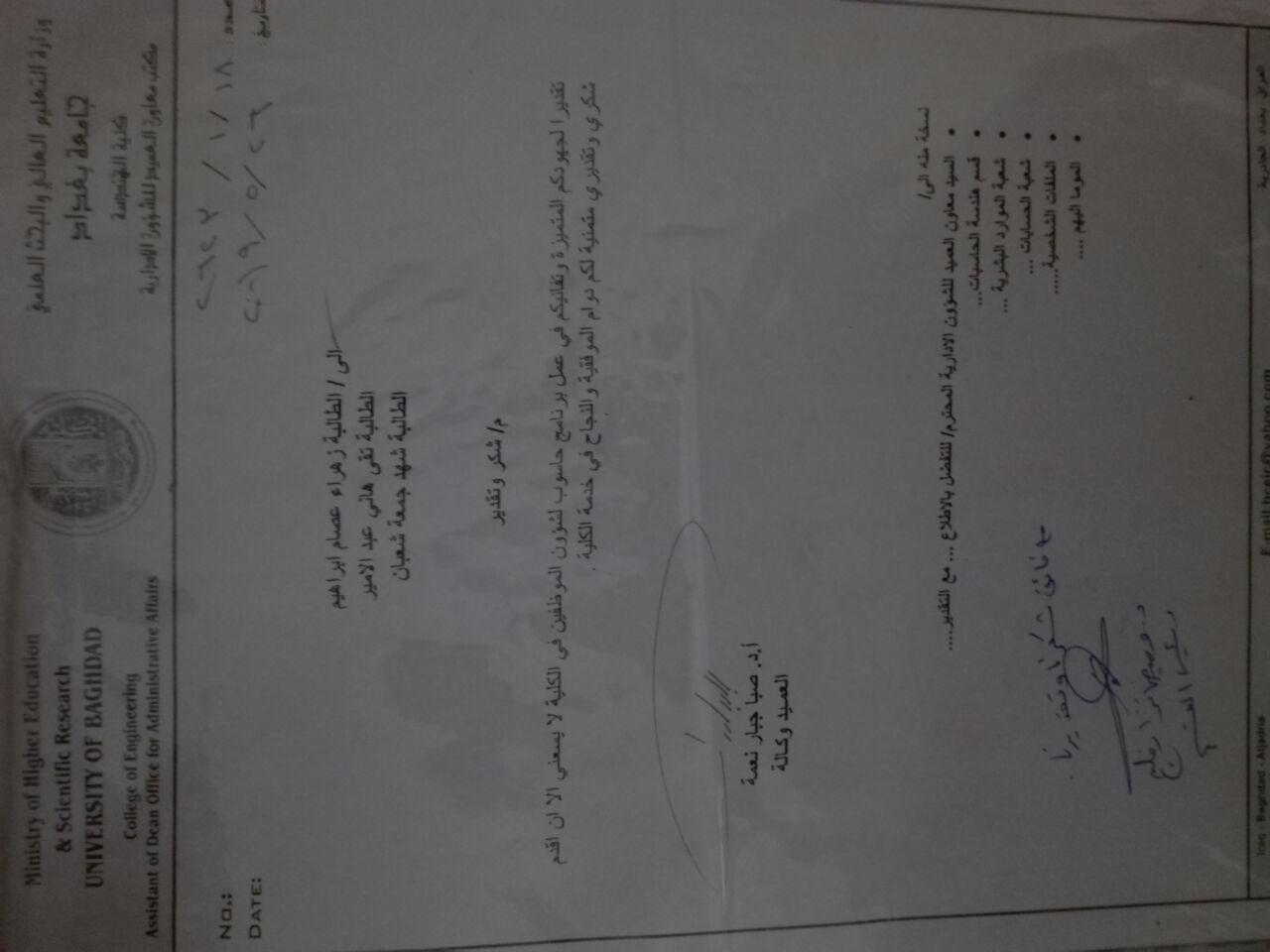 